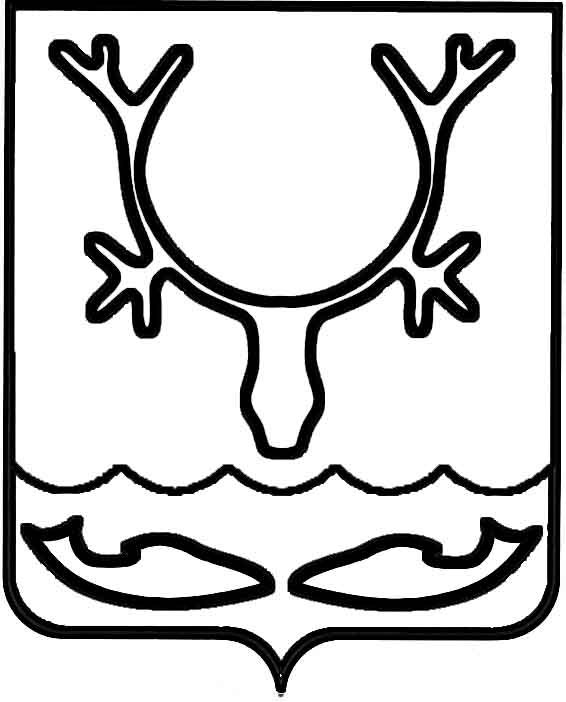 Администрация муниципального образования
"Городской округ "Город Нарьян-Мар"ПОСТАНОВЛЕНИЕО внесении изменений в постановление Администрации МО "Городской округ         "Город Нарьян-Мар" от 31.08.2018 № 583                                  "Об утверждении муниципальной программы муниципального образования "Городской округ "Город Нарьян-Мар" "Развитие институтов гражданского общества в муниципальном образовании "Городской округ "Город                Нарьян-Мар"Руководствуясь статьей 179 Бюджетного кодекса Российской Федерации, постановлением Администрации МО "Городской округ "Город Нарьян-Мар"
от 10.07.2018 № 453 "Об утверждении порядка разработки, реализации и оценки эффективности муниципальных программ МО "Городской округ "Город Нарьян-Мар", решением Совета городского округа "Город Нарьян-Мар" от 25.11.2021 № 260-р
"О внесении изменений в решение "О бюджете муниципального образования "Городской округ "Город Нарьян-Мар" на 2021 год и на плановый период 
2022 и 2023 годов", Администрация муниципального образования "Городской округ "Город Нарьян-Мар"П О С Т А Н О В Л Я Е Т:Внести в постановление Администрации МО "Городской округ "Город Нарьян-Мар" от 31.08.2018 № 583 "Об утверждении муниципальной программы муниципального образования "Городской округ "Город Нарьян-Мар" "Развитие институтов гражданского общества в муниципальном образовании "Городской округ "Город Нарьян-Мар" следующее изменение:В преамбуле слова "от 15.08.2018 № 531 "Об утверждении Перечня муниципальных программ муниципального образования "Городской округ "Город Нарьян-Мар" на 2019 год и на плановый период 2020 и 2021 годов" исключить.Внести в муниципальную программу муниципального образования "Городской округ "Город Нарьян-Мар" "Развитие институтов гражданского общества в муниципальном образовании "Городской округ "Город Нарьян-Мар", утвержденную постановлением Администрации МО "Городской округ "Город Нарьян-Мар" 
от 31.08.2018 № 583, следующие изменения:В паспорте муниципальной программы строку "Объемы и источники финансирования муниципальной программы" изложить в следующей редакции:"".Абзац шестнадцатый пункта 1 раздела 4 изложить в следующей редакции:"Нx+1 – численность населения, зарегистрированного по месту жительства 
в границах муниципального образования (человек), по состоянию на 1 января текущего года. Источник данных – прогноз социально-экономического развития муниципального образования "Городской округ Город Нарьян-Мар", утвержденный постановлением Администрации муниципального образования "Городской округ Город Нарьян-Мар" от 27.10.2021 № 1310.".В паспорте подпрограммы 1 "Развитие муниципальной системы поддержки некоммерческих организаций и общественных объединений граждан" строку "Объемы и источники финансирования подпрограммы" изложить в следующей редакции:"".В паспорте подпрограммы 2 "Совершенствование системы территориального общественного самоуправления" строку "Объемы и источники финансирования подпрограммы" изложить в следующей редакции:"".Абзац четвертый раздела 11.4 изложить в следующей редакции:"Нx+1 – численность населения, зарегистрированного по месту жительства
в границах муниципального образования (человек), по состоянию на 1 января текущего года. Источник данных – прогноз социально-экономического развития муниципального образования "Городской округ Город Нарьян-Мар", утвержденный постановлением Администрации муниципального образования "Городской округ Город Нарьян-Мар" от 27.10.2021 № 1310.".В приложении 1 строку 1 изложить в следующей редакции:"".Приложение 2 к муниципальной Программе изложить в следующей редакции:"Приложение 2к муниципальной программемуниципального образования"Городской округ "Город Нарьян-Мар""Развитие институтов гражданскогообщества в муниципальном образовании"Городской округ "Город Нарьян-Мар"Ресурсное обеспечение реализациимуниципальной программы муниципального образования "Городской округ "Город Нарьян-Мар" "Развитие институтов гражданского общества в муниципальном образовании "Городской округ "Город Нарьян-Мар"".Приложение 3 к муниципальной Программе изложить в следующей редакции:"Приложение 3к муниципальной программемуниципального образования"Городской округ "Город Нарьян-Мар""Развитие институтов гражданскогообщества в муниципальном образовании"Городской округ "Город Нарьян-Мар"Переченьмероприятий муниципальной программы муниципального образования "Городской округ "Город Нарьян-Мар" "Развитие институтов гражданского общества в муниципальном образовании "Городской округ "Город Нарьян-Мар". Ответственный исполнитель – отдел 
по работе с общественными организациями Администрации муниципального образования "Городской округ "Город Нарьян-Мар"".3.	Настоящее постановление вступает в силу со дня его подписания и подлежит официальному опубликованию.13.12.2021№1513Объемы и источники финансирования муниципальной программыОбщий объем финансирования Программы 
11 132,18860 тыс. руб., в том числе по годам:2019 год – 2 081,8 тыс. руб.;2020 год – 1 935,0 тыс. руб.;2021 год – 1 862,38860 тыс. руб.;2022 год – 1 751,00000 тыс. руб.;2023 год – 1 751,00000 тыс. руб.2024 год – 1 751,00000 тыс. руб.В том числе:за счет средств бюджета муниципального образования "Городской округ "Город Нарьян-Мар" (далее – городской бюджет) 11 132,18860 тыс. руб., в том числе по годам:2019 год – 2 081,8 тыс. руб.;2020 год – 1 935,0 тыс. руб.;2021 год – 1 862,38860 тыс. руб.;2022 год – 1 751,00000 тыс. руб.;год – 1 751,00000 тыс. руб.2024 год – 1 751,00000 тыс. руб.Объемы и источники финансирования подпрограммыОбщий объем финансирования Подпрограммы 
3 899,88860 тыс. руб., в том числе по годам:2019 год – 900,0 тыс. руб.;2020 год – 600,0 тыс. руб.;2021 год – 599,88860 тыс. руб.;2022 год – 600,00000 тыс. руб.;2023 год – 600,00000 тыс. руб.2024 год – 600,00000 тыс. руб.В том числе:за счет средств городского бюджета 3 899,88860 тыс. руб., в том числе по годам:2019 год – 900,0 тыс. руб.;2020 год – 600,0 тыс. руб.;2021 год – 599,88860 тыс. руб.;2022 год – 600,00000 тыс. руб.;2023 год – 600,00000 тыс. руб.2024 год – 600,00000 тыс. руб.Объемы и источники финансирования подпрограммыОбщий объем финансирования Подпрограммы 
7 232,30000 тыс. руб., в том числе по годам:2019 год – 1 181,8 тыс. руб.;2020 год – 1 335,0 тыс. руб.;2021 год – 1 262,50000 тыс. руб.;2022 год – 1 151,00000 тыс. руб.;2023 год – 1 151,00000 тыс. руб.2024 год – 1 151, 00000 тыс. руб.В том числе:за счет средств городского бюджета 7 232,30000 тыс. руб., в том числе по годам:2019 год – 1 181,8 тыс. руб.;2020 год – 1 335,0 тыс. руб.;2021 год – 1 262,50000 тыс. руб.;2022 год – 1 151,00000 тыс. руб.;2023 год – 1 151,00000 тыс. руб.2024 год – 1 151,00000 тыс. руб.1Индекс повседневной гражданской активности 
в муниципальном образованииед.0,050,060,070,070,070,07Показатель рассчитывается в соответствии с Приказом Минэкономразвития России от 10.06.2021 № 324 "Об утверждении формы конкурсной заявки и методики оценки конкурсных заявок муниципальных образований, представляемых для участия 
во Всероссийском конкурсе "Лучшая муниципальная практика" 
по номинации "Обеспечение эффективной "обратной связи" 
с жителями муниципальных образований, развитие территориального общественного самоуправления и привлечение граждан 
к осуществлению (участию в осуществлении) местного самоуправления в иных формах"Наименование муниципальной программы (подпрограммы)Источник финансированияОбъем финансирования (тыс. руб.)Объем финансирования (тыс. руб.)Объем финансирования (тыс. руб.)Объем финансирования (тыс. руб.)Объем финансирования (тыс. руб.)Объем финансирования (тыс. руб.)Объем финансирования (тыс. руб.)Наименование муниципальной программы (подпрограммы)Источник финансированияВсегов том числе:в том числе:в том числе:в том числе:в том числе:в том числе:Наименование муниципальной программы (подпрограммы)Источник финансированияВсего2019 год2020 год2021 год2022 год2023 год2024 годАБ123456Муниципальная программа "Развитие институтов гражданского общества 
в муниципальном образовании "Городской округ "Город Нарьян-Мар"Всего, в том числе:11132,188602081,81935,01862,388601751,000001751,000001751,00000Муниципальная программа "Развитие институтов гражданского общества 
в муниципальном образовании "Городской округ "Город Нарьян-Мар"городской бюджет11132,188602081,81935,01862,388601751,000001751,000001751,00000Подпрограмма "Развитие муниципальной системы поддержки некоммерческих организаций и общественных объединений граждан"Всего, в том числе:3899,88860900,0600,0599,88860600,00000600,00000600,00000Подпрограмма "Развитие муниципальной системы поддержки некоммерческих организаций и общественных объединений граждан"городской бюджет3899,88860900,00600,0599,88860600,00000600,00000600,00000Подпрограмма "Совершенствование системы территориального общественного самоуправления"Всего, в том числе:7232,300001181,81335,01262,500001151,000001151,000001151,00000Подпрограмма "Совершенствование системы территориального общественного самоуправления"городской бюджет7232,300001181,81335,01262,500001151,000001151,000001151,00000№ п/пНаименование направления (мероприятия)Источники финансированияИсточники финансированияОбъемы финансирования (тыс. руб.)Объемы финансирования (тыс. руб.)Объемы финансирования (тыс. руб.)Объемы финансирования (тыс. руб.)Объемы финансирования (тыс. руб.)Объемы финансирования (тыс. руб.)Объемы финансирования (тыс. руб.)Объемы финансирования (тыс. руб.)Объемы финансирования (тыс. руб.)Объемы финансирования (тыс. руб.)№ п/пНаименование направления (мероприятия)Источники финансированияИсточники финансированияВсегоВсегов том числе:в том числе:в том числе:в том числе:в том числе:в том числе:в том числе:в том числе:№ п/пНаименование направления (мероприятия)Источники финансированияИсточники финансированияВсегоВсего2019 год2019 год2020 год2020 год2021 год2022 год2023 год2024 годНаименование подпрограммы 1 "Развитие муниципальной системы поддержки некоммерческих организаций и общественных объединений граждан"Наименование подпрограммы 1 "Развитие муниципальной системы поддержки некоммерческих организаций и общественных объединений граждан"Наименование подпрограммы 1 "Развитие муниципальной системы поддержки некоммерческих организаций и общественных объединений граждан"Наименование подпрограммы 1 "Развитие муниципальной системы поддержки некоммерческих организаций и общественных объединений граждан"Наименование подпрограммы 1 "Развитие муниципальной системы поддержки некоммерческих организаций и общественных объединений граждан"Наименование подпрограммы 1 "Развитие муниципальной системы поддержки некоммерческих организаций и общественных объединений граждан"Наименование подпрограммы 1 "Развитие муниципальной системы поддержки некоммерческих организаций и общественных объединений граждан"Наименование подпрограммы 1 "Развитие муниципальной системы поддержки некоммерческих организаций и общественных объединений граждан"Наименование подпрограммы 1 "Развитие муниципальной системы поддержки некоммерческих организаций и общественных объединений граждан"Наименование подпрограммы 1 "Развитие муниципальной системы поддержки некоммерческих организаций и общественных объединений граждан"Наименование подпрограммы 1 "Развитие муниципальной системы поддержки некоммерческих организаций и общественных объединений граждан"Наименование подпрограммы 1 "Развитие муниципальной системы поддержки некоммерческих организаций и общественных объединений граждан"Наименование подпрограммы 1 "Развитие муниципальной системы поддержки некоммерческих организаций и общественных объединений граждан"Наименование подпрограммы 1 "Развитие муниципальной системы поддержки некоммерческих организаций и общественных объединений граждан"1.1Основное мероприятие 1 "Оказание поддержки некоммерческим организациям 
в реализации гражданских инициатив и стимулирование участия населения 
в осуществлении местного самоуправления"Итого, в том числеИтого, в том числе3899,888603899,88860900,0900,0600,0600,0599,88860600,00000600,00000600,00001.1Основное мероприятие 1 "Оказание поддержки некоммерческим организациям 
в реализации гражданских инициатив и стимулирование участия населения 
в осуществлении местного самоуправления"городской бюджетгородской бюджет3899,888603899,88860900,0900,0600,0600,0599,88860600,00000600,00000600,000001.1.1Направление расходов 1 "Финансовая поддержка некоммерческих организаций 
и общественных объединений граждан"Итого, в том числеИтого, в том числе3899,888603899,88860900,0900,0600,0600,0599,88860600,00000600,00000600,000001.1.1Направление расходов 1 "Финансовая поддержка некоммерческих организаций 
и общественных объединений граждан"городской бюджетгородской бюджет3899,888603899,88860900,0900,0600,0600,0599,88860600,00000600,00000600,00000Мероприятие 1 "Предоставление на конкурсной основе грантов 
в форме субсидий на реализацию социально значимых проектов социально ориентированных некоммерческих организаций"Итого, в том числеИтого, в том числе3899,888603899,88860900,0900,0600,0600,0599,88860600,00000600,00000600,00000Мероприятие 1 "Предоставление на конкурсной основе грантов 
в форме субсидий на реализацию социально значимых проектов социально ориентированных некоммерческих организаций"городской бюджетгородской бюджет3899,888603899,88860900,0900,0600,0600,0599,88860600,00000600,00000600,000001.1.2Направление расходов 2 "Информационная поддержка некоммерческих организаций 
и общественных объединений граждан"Без финансированияБез финансирования0,00,00,00,00,00,00,00,00,0Мероприятие 1 "Размещение общественно значимой информации о деятельности социально ориентированных некоммерческих организаций, общественных объединений граждан на сайте Администрации МО "Городской округ "Город Нарьян-Мар", 
в официальном бюллетене МО "Городской округ "Город Нарьян-Мар" (Наш город)"Без финансированияБез финансирования0,00,00,00,00,00,00,00,00,0Мероприятие 2 "Освещение событий, анонсирование в СМИ Администрации МО "Городской округ "Город Нарьян-Мар" конкретных проектов, реализуемых на территории МО "Городской округ "Город Нарьян-Мар"Без финансированияБез финансирования0,00,00,00,00,00,00,00,00,01.1.3Направление расходов 3 "Организационная поддержка некоммерческих организаций 
и общественных объединений граждан"Без финансированияБез финансирования0,00,00,00,00,00,00,00,00,0Мероприятие 1 "Оказание консультационных услуг участникам программы"Без финансированияБез финансирования0,00,00,00,00,00,00,00,00,0Мероприятие 2 "Оказание помощи в организации собраний, встреч и круглых столов участникам программы"Без финансированияБез финансирования0,00,00,00,00,00,00,00,00,0Итого по Подпрограмме 1, 
в том числе3899,888603899,88860900,0900,0600,0600,0599,88860600,00000600,00000600,00000городской бюджет3899,888603899,88860900,0900,0600,0600,0599,88860600,00000600,00000600,00000Наименование подпрограммы 2 "Совершенствование системы территориального общественного самоуправления"Наименование подпрограммы 2 "Совершенствование системы территориального общественного самоуправления"Наименование подпрограммы 2 "Совершенствование системы территориального общественного самоуправления"Наименование подпрограммы 2 "Совершенствование системы территориального общественного самоуправления"Наименование подпрограммы 2 "Совершенствование системы территориального общественного самоуправления"Наименование подпрограммы 2 "Совершенствование системы территориального общественного самоуправления"Наименование подпрограммы 2 "Совершенствование системы территориального общественного самоуправления"Наименование подпрограммы 2 "Совершенствование системы территориального общественного самоуправления"Наименование подпрограммы 2 "Совершенствование системы территориального общественного самоуправления"Наименование подпрограммы 2 "Совершенствование системы территориального общественного самоуправления"Наименование подпрограммы 2 "Совершенствование системы территориального общественного самоуправления"Наименование подпрограммы 2 "Совершенствование системы территориального общественного самоуправления"Наименование подпрограммы 2 "Совершенствование системы территориального общественного самоуправления"Наименование подпрограммы 2 "Совершенствование системы территориального общественного самоуправления"2.1Основное мероприятие 1 "Мероприятия, направленные 
на развитие и поддержку территориального общественного самоуправления"Итого, в том числе7232,300007232,300001181,81181,81335,01335,01262,500001262,500001151,000001151,000001151,000002.1Основное мероприятие 1 "Мероприятия, направленные 
на развитие и поддержку территориального общественного самоуправления"городской бюджет7232,300007232,300001181,81181,81335,01335,01262,500001262,500001151,000001151,000001151,000002.1.1Направление расходов 1 "Финансовая поддержка территориального общественного самоуправления"Итого, в том числе6792,300006792,300001106,81106,81260,01260,01197,500001197,500001076,000001076,000001076,000002.1.1Направление расходов 1 "Финансовая поддержка территориального общественного самоуправления"городской бюджет6792,300006792,300001106,81106,81260,01260,01197,500001197,500001076,000001076,000001076,00000Мероприятие 1 "Предоставление территориальным общественным самоуправлениям на конкурсной основе грантов 
в форме субсидий 
на реализацию социально значимых проектов, направленных на развитие территориального общественного самоуправления"Итого, в том числе2020,300002020,30000402,8402,8450,0450,0267,50000267,50000300,00000300,00000300,00000Мероприятие 1 "Предоставление территориальным общественным самоуправлениям на конкурсной основе грантов 
в форме субсидий 
на реализацию социально значимых проектов, направленных на развитие территориального общественного самоуправления"городской бюджет2020,300002020,30000402,8402,8450,0450,0267,50000267,50000300,00000300,00000300,00000Мероприятие 2 "Предоставление выплаты председателям территориальных общественных самоуправлений в муниципальном образовании "Городской округ "Город Нарьян-Мар"Итого, в том числе2772,000002772,00000504,0504,0410,0410,0580,00000580,00000426,00000426,00000426,00000Мероприятие 2 "Предоставление выплаты председателям территориальных общественных самоуправлений в муниципальном образовании "Городской округ "Город Нарьян-Мар"городской бюджет2772,000002772,00000504,00504,00410,0410,0580,00000580,00000426,00000426,00000426,00000Мероприятие 3 "Предоставление грантов в форме субсидий 
на организацию деятельности территориальных общественных самоуправлений"Итого, в том числе2000,000002000,00000200,0200,0400,0400,0350,00000350,00000350,00000350,00000350,00000Мероприятие 3 "Предоставление грантов в форме субсидий 
на организацию деятельности территориальных общественных самоуправлений"городской бюджет2000,000002000,00000200,0200,0400,0400,0350,00000350,00000350,00000350,00000350,000002.1.2Направление расходов 2 "Популяризация деятельности территориального общественного самоуправления"Итого, в том числе440,00000440,0000075,075,075,075,065,0000065,0000075,00000075,0000075,000002.1.2Направление расходов 2 "Популяризация деятельности территориального общественного самоуправления"городской бюджет440,00000440,0000075,075,075,075,065,0000065,0000075,0000075,0000075,00000Мероприятие 1 "Размещение общественно значимой информации о деятельности территориальных общественных самоуправлениях на сайте Администрации МО "Городской округ "Город Нарьян-Мар", 
в официальном бюллетене МО "Городской округ "Город Нарьян-Мар" (Наш город)"Без финансиро вания0,00,00,00,00,00,00,00,00,00,0Мероприятие 2 "Освещение событий, анонсирование в СМИ Администрации МО "Городской округ "Город Нарьян-Мар" конкретных проектов, реализуемых территориальными общественными самоуправлениями 
на территории МО "Городской округ "Город Нарьян-Мар"Без финансиро вания0,00,00,00,00,00,00,00,00,00,0Мероприятие 3 "Предоставление грантов в форме субсидий победителям конкурса "Лучшее территориальное общественное самоуправление города 
Нарьян-Мара"Итого, в том числе440,00000440,0000075,075,075,075,065,0000065,0000075,0000075,0000075,00000Мероприятие 3 "Предоставление грантов в форме субсидий победителям конкурса "Лучшее территориальное общественное самоуправление города 
Нарьян-Мара"городской бюджет440,00000440,0000075,075,075,075,065,0000065,0000075,0000075,0000075,00000Итого по Подпрограмме 2, 
в том числе:7232,300007232,300001181,81181,81335,01335,01262,500001262,500001151,000001151,000001151,00000городской бюджет7232,300007232,300001181,81181,81335,01335,01262,500001262,500001151,000001151,000001151,00000Всего по Программе, в том числе11132,1886011132,188602081,82081,81935,01935,01862,388601862,388601751,000001751,000001751,00000городской бюджет11132,1886011132,188602081,82081,81935,01935,01862,388601862,388601751,000001751,000001751,00000Глава города Нарьян-Мара О.О. Белак